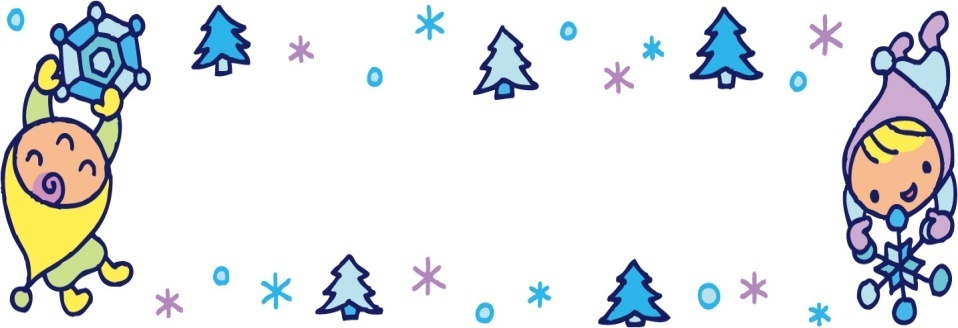 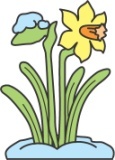 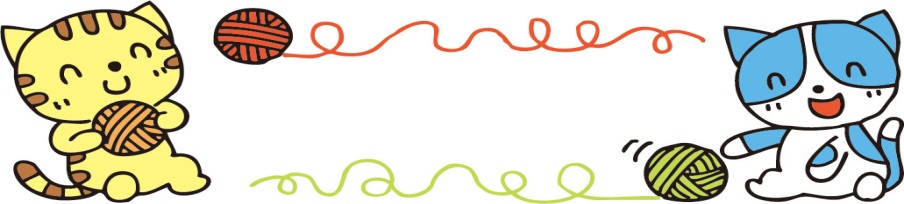 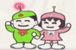 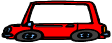 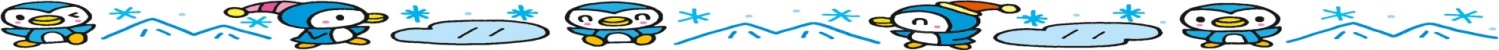 日曜日　　　　２月　予定１木避難訓練　　　　　　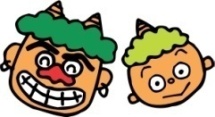 ２金３土習字クラブ４日おやすみ５月毛糸でつくろう！！６火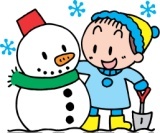 ７水８木９金10土習字クラブ11日おやすみ（建国記念の日）12月おやすみ　13火毛糸でつくろう！14水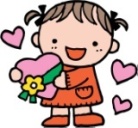 15木16金17土18日おやすみ19月　チャレンジしよう！20火21水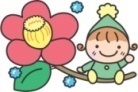 22木23金24土25日おやすみ26月27火28水